Jalupro, czyli aminokwasowa terapia zastępczaCzym jest aminokwasowa terapia zastępcza, na czym polega i co możemy dzięki niej zyskać? Tego wszystkiego dowiesz się z poniższego artykułu!Aminokwasowa terapia zastępcza - wszystko, co musisz o niej wiedzieć!Terapia aminokwasowa polega na podaniu prosto do skóry substancji odżywczych i leczniczych pod postacią wysokiego stężenia kwasu hialuronowego i kompleksu aminokwasów. Badania naukowe potwierdziły, że to połączenie stwarza efekt synergii, czyli pozwala na osiągnięcie jeszcze lepszych efektów, niż w przypadku stosowania tych preparatów osobno.Na czym polega aminokwasowa terapia zastępcza?Te dwie substancje, czyli kwas hialuronowy i aminokwasy, są podawane za pomocą cienkiej, precyzyjnej igły dokładnie w miejsce, w którym pojawia się problem. Kwas hialuronowy, określany jako "eliksir młodości", jest substancją, która naturalnie występuje w naszym organizmie, przede wszystkim w skórze. Jego podstawowym zadaniem jest wiązanie wody, czyli, mówiąc najprościej, utrzymanie jędrności naszej skóry. Aminokwasy z kolei to cząsteczki, z których zbudowane są białka. Jednym z białek jest kolagen, który odpowiada przede wszystkim za kondycję skóry - jej elastyczność i młody wygląd. Połączenie tych dwóch składników, czyli właśnie aminokwasowa terapia zastępcza określana jako JALUPRO, dostarczone bezpośrednio Twojej skórze to prawdziwa bomba odżywcza!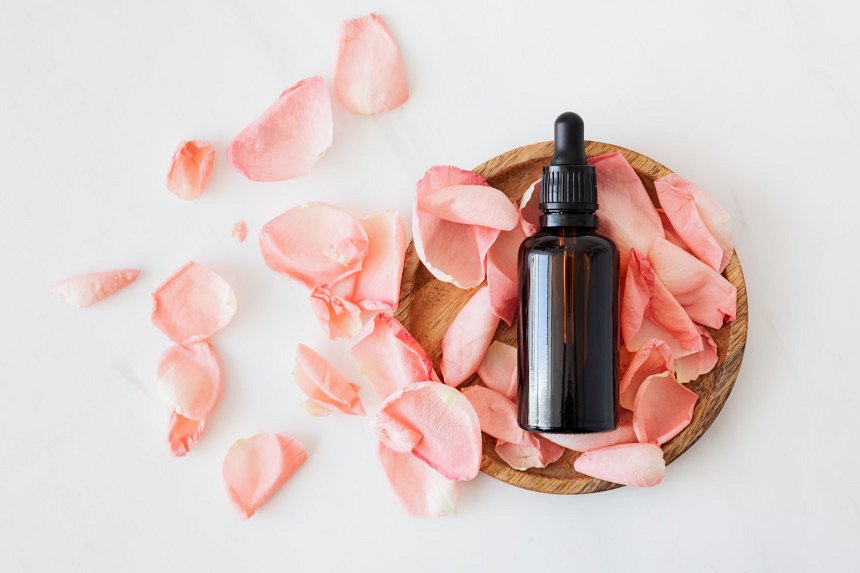 Kiedy warto się na nią zdecydować?Co może zagwarantować nam aminokwasowa terapia zastępcza? Zabieg ten odwraca, hamuje i opóźnia proces starzenia skóry. Działa więc nie tylko na istniejące już oznaki upływu czasu, ale także jest świetną profilaktyką. Nic więc dziwnego, że JALUPRO nazywane jest pierwiastkiem długowieczności. Aminokwasowa terapia zastępcza to gwarancja redukcji zmarszczek, poprawy elastyczności skóry, redukcji cieni pod oczami, blizn potrądzikowych czy rozstępów, a także pobudzenie odbudowy skóry.